Отчето реализации проекта  краевой инновационной площадки: «Создание развивающей среды на основе технологии В. Воскобовича как условие успешного развития креативных способностей дошкольников» (КИП -2018)Паспортная информацияТема проекта. Цель, задачи, инновационностьТема проекта  «Создание развивающей предметно-пространственной среды на основе технологии В. Воскобовича как условие успешного развития креативных способностей дошкольников».Цель проекта - создание условий для успешного креативного развития дошкольников средствами организации развивающей предметно-пространственной среды на основе игровой технологии интеллектуально-творческого развития детей дошкольного возраста Вячеслава Воскобовича.Апробация модели развивающей предметно-пространственной трёхуровневой среды развития ребёнка, оснащённой игровыми модулями Вячеслава Воскобовича.На втором  этапе деятельности КИП, были поставлены следующие задачи:  усовершенствовать развивающую предметно-пространственную среду для пространственно - развивающей игровой деятельности, направленной на развитие креативных способностей детей 3-7 (8) лет; разработать и апробировать методическое обеспечение для реализации проекта, по усовершенствованию РППС игровыми комплектами и модулями В. Воскобовича;составить авторские игровые занятий с постепенным усложнением, на основе дидактического материала и интеллектуально-творческой технологии;распространить опыт работы по созданию развивающей предметно-пространственной среды пространственно - развивающей игровой деятельности с использованием целостной системы технологии В.В. Воскобовича;апробировать диагностический инструментарий определения креативности мышления у детей дошкольного возраста.Основная идея инновационного проекта состоит в создании системы работы по развитию креативных способностей дошкольников в рамках различных видов деятельности через дополнение развивающей предметно-пространственной среды игровыми модулями и технологией В. Воскобовича:  концепции проектирования творческой РППС развития дошкольников, которая может быть использована как стратегия и практика деятельности педагогических коллективов по изменению педагогической действительности в контексте личностно-ориентированного, креативного подхода; создании и внедрении в практику модели РППС, интегрирующей технологию Воскобовича и инновационные технологии, обеспечивающей оптимальные условия развития и саморазвития личности ребенка; разработки и внедрение в практику эпизод-технологии как типа организации занятий «от ребенка».2. Измерение и оценка качества инновацииОценка качества инновационного проекта в отчетном году организована и осуществляется с помощью диагностического инструментария, позволяющего оценить эффективность инновационной деятельности по критериям, представленным в таблице и результатам  статистических данных в диаграмме.Результат креативного процесса дошкольников –  креативный продукт (с одной стороны – творческие разработки, поделки, результаты творческой деятельности как результат креативного процесса, и с другой – творческая личность дошкольника, как результат влияния психолого-педагогического сопровождения и развивающей среды).Для оценки качества инновации в начале и по окончании второго этапа инновационной деятельности проведена диагностика интеллекта и креативности (контрольных и экспериментальных групп ДОО) на основании авторского пособия «Диагностический инструментарий определения креативности мышления у детей дошкольного возраста (3-7(8) лет) (принципы, правила, процедуры и методики)», представленного ранее в отчёте.Сравнительный анализ диагностики интеллекта и креативности воспитанников, контрольных и экспериментальных групп (диагностический инструментарий «Дорисовывание фигур», О.М. Дьяченко) представлен в диаграмме, где отчётливо видно, что креативность дошкольников контрольных групп на завершающем периоде второго этапа имеет незначительные изменения по сравнению с первым периодом. Произошли позитивные изменения в сторону увеличения числа детей с высоким уровнем развития творческого воображения и способности создавать оригинальные образы.Для изучения инициативности дошкольников мы использовали методику «Отслеживание  развития  ребенка-дошкольника  в  образовательном процессе»  Коротковой  Н.А.,  Нежнова  П.Г. Изучение творческой инициативы проводилось в процессе наблюдения за сюжетной игрой, исследование инициативы как целеполагания и волевого усилия проводилось в процессе наблюдения за продуктивной деятельностью, исследование  коммуникативной  инициативы  проводилось  в  процессе наблюдения за совместной игрой или совместной продуктивной деятельностью, исследование  познавательной  инициативы  проводилось  в  процессе наблюдения   за   познавательно-исследовательской   и   продуктивной деятельностью, по итогам которого воспитатель  заполнял  электронную унифицированную  карту развития ребёнка, ставя напротив фамилии каждого ребенка отметки об уровнях (качествах) проявления инициативы.Результаты  изучения  инициативы  дошкольников, в соответствии с возрастом, на конец второго  этапа составили: воспитанники четвёртого-пятого года жизни – 1 уровень 8% (первый год деятельности), второй уровень 92%; воспитанники шестого года жизни: второй уровень 48%, третий уровень 52% (второй год деятельности); воспитанники седьмого года жизни – третий уровень 88%  (второй год деятельности); воспитанники седьмого года жизни (группа с ОНР): третий уровень – 79% (второй год деятельности).Диагностика воспитанников поступивших в первый класс, включала комплекс методик, состоящий из четырех диагностических блоков, направленных на выявление уровней и компонентов структуры креативных способностей.Оценивание родителями способностей своих детей (занимающихся по данной направленности второй год) в сфере креативности было проведено по шкале Вильямса «Опросник для родителей и учителей по оценки креативности (творческого начала) ребёнка» (приняли участие 74 родителя из 4 групп).Педагоги оценили креативность своих воспитанников следующим образом:25% детей имеют показатели выше нормы, 68,5 % - в рамках нормы, и было оценено креативное поведение как высокое у 6,5%, что соответствует пяти воспитанникам. 3. Результативность (определённая устойчивость положительных результатов)В соответствии с планом деятельности КИП в 2020 году были получены следующие результаты:апробирована разработанная модель социокультурного образовательного пространства по развитию креативных способностей посредством технологий В.В. Воскобовича. Структурными компонентами которой являются:- образовательные ориентиры взрослых участников образовательных отношений (педагогов и родителей), их понимание о развитии творческих, креативных способностей детей дошкольного возраста, об условиях, формах и целях образования и воспитания;- рамочные условия образовательного пространства детского сада: квалификация педагогов (совершенствование технологии интеллектуально-творческого развития  В.В. Воскобовича), время в образовательном процессе, которое уделяется для развития креативных способностей, пространственные условия, оснащение развивающей предметно-пространственной среды помещений детского сада;- характер взаимодействия участников образовательных отношений, поддерживающий их инициативу и творчество, создающий внутреннюю мотивацию к творчеству, удовлетворяющий потребности детей, педагогические приемы и мероприятия;2. проведен анализ созданных условий, уровня компетентности педагогов по созданию РППС;- исследование креативности мышления у воспитанников экспериментальных и контрольных групп детского сада, показавшее положительную динамику развития творческого мышления и креативности;- анализ инициатив воспитанников с помощью унифицированной «Карты развития», позволяющий педагогу оперативно фиксировать, интерпретировать и использовать результаты наблюдений за детьми при проектировании деятельности;- статистический анализ данных показавший, что предоставление детям свободы выбора (выбор интересующего материала, способа и действия с ним), позиция ребенка как творца своей жизни, исследователя окружающего мира, наличие многофункциональных материалов, отсутствие конкурентной среды, подавляющей креативность, отношение к ребенку как самостоятельной уникальной личности даёт положительную динамику;3. разработана стартовая концепция управления, включающая мониторинг деятельности и механизм оценки результативности проекта;- составлена теоретическая модель развития креативных способностей дошкольников: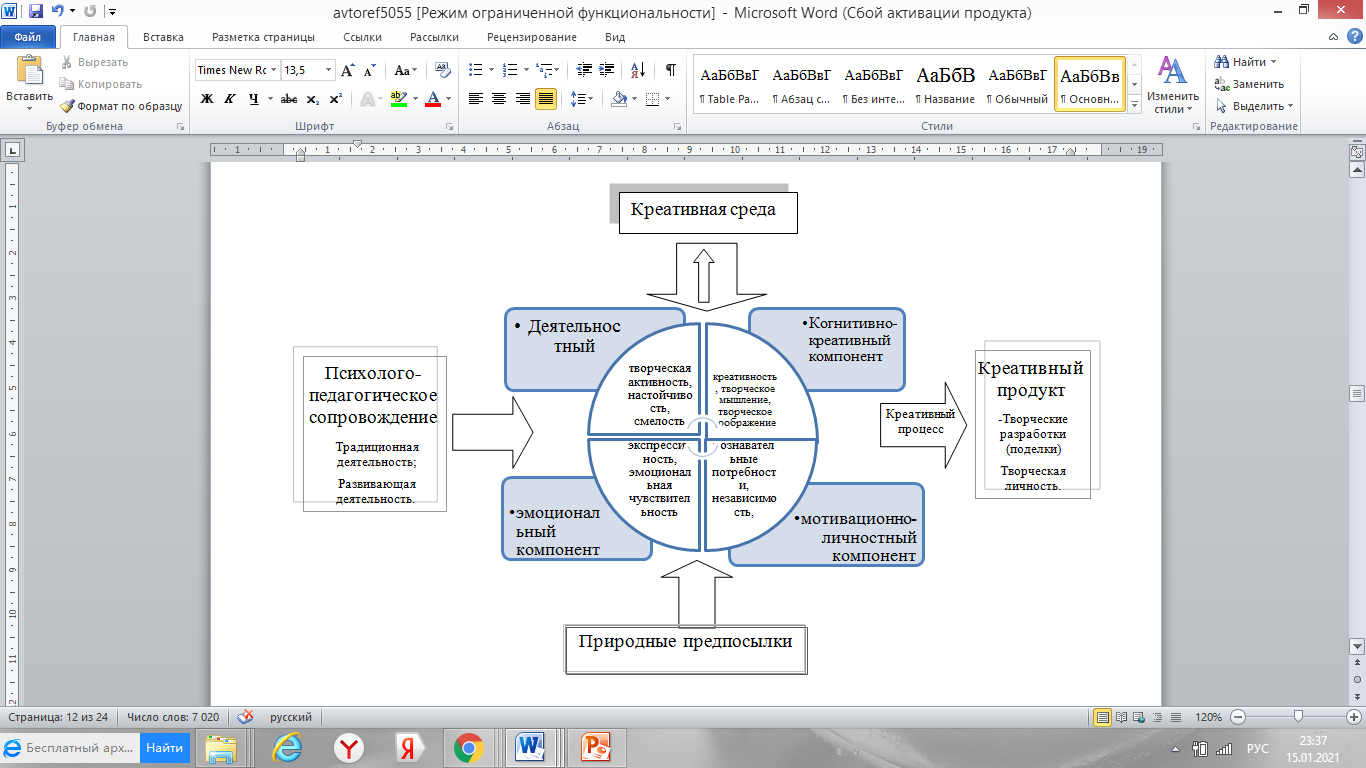  - представленная  как динамическая система креативных способностей с многоуровневыми структурными компонентами; система развивающаяся, достраивающаяся и перестраивающаяся в процессе деятельности; теоретическая модель показывает влияние креативной среды и психолого-педагогического сопровождения на процесс развития креативных способностей дошкольников; - спроецирован алгоритм проектирования творческой развивающей предметно-пространственной среды интегрирующей технологии В.В. Воскобовича, при создании которой предпочтение было отдано принципу многослойности организации центров активности:- базовый уровень (традиционное наполнение центра);- игровой уровень (развивающие пособия В.В. Воскобовича);- дополнительный уровень (пособия для детей с ОВЗ);- творческий уровень (различные предметы-стимулы, в том числе технические, крепежные, бросовый материал, коробки, разнообразные изобразительные средства и т.п.).4. организован дополнительный модуль в рамках кружка «Умные игры»;- усовершенствована РППС развития ребёнка, оснащённая игровыми модулями и взаимосвязанными элементами нетипичных игровых модулей («Игротека», группа с ОНР);- за отчётный период проведен цикл методических мероприятий (семинары-практикумы, онлайн-семинары, тренинги, деловые игры), направленных на создание проблемных ситуаций для воспитанников с целью активизации их творческого начала, а также формирование у педагогов чувствительности к задачам индивидуализации образования, дефициту и пробелам знаний, стремлению к объединению разноплановой информации. Мониторинговые исследования квалификации педагогов по шкалам МКДО (мониторинг качества дошкольного образования) показали рост профессиональных компетентностей, связанных с самостоятельным выявлением педагогических проблем, выдвижением предположений о возможных действиях, принятием самостоятельных решений;- осуществляется электронный выпуск альбома детских авторских произведений;5. результатом методической деятельности стали:- методические рекомендации по созданию развивающей предметно-пространственной среды (с учётом технологии В.В. Воскобовича) содержащие описание моделирования развивающей предметно-пространственной среды, раскрывающие алгоритм и принципы её создания и описывающие её в разных уровнях и вариация  (http://dou1-len.ucoz.ru/1/2021/metodicheskie_rekomendacii-2021-v_cvete_nash.pdf);  - практическое пособие «Играем вместе» на основе развивающих игр В.В. Воскобовича, с вариантами  проблемных творческих ситуаций, с проблемными вопросами (игровые ситуации трёх уровней по речевому, познавательному и социально-коммуникативному развитию) (https://drive.google.com/file/d/1ZMM8ZI5eC4zgPgBDsNE_gKkA8jwkyZu_/view);  - практическое пособие «Образовательные ситуации организованной образовательной деятельности для детей с общим недоразвитием речи  5-7 лет», содержащее подробное изложение постепенного усложнения игрового материала и творческой смены видов деятельности с применением интеллектуально-творческой технологии(https://drive.google.com/file/d/1rs6iCS_HkaxXLqcvYSxEVJUi8PB-f0pF/view); - серия игр для смарт доски или ноутбука (в приложении notebook) направленная на гармоничное развитие у детей эмоционально-образного и логического начал, мелкой мускулатуры рук, развитие креативно-коммуникативной личности, формирование навыков и умений управления творческим процессом (http://dou1-len.ucoz.ru/index/innovacionnaja_dejatelnost/0-85); - презентационные игры для периода самоизоляции «Пчёлка Жужа приглашает друзей к себе в гости!» для  развития логического мышления, творческих навыков дошкольников       (https://drive.google.com/file/d/1sp_bLKmqsTWIn7FCfXLzKuML6UIvJe8f/view); - технологические карты игровых мероприятия для детей старшего дошкольного возраста (для качественного зонирования и реализации технологии в целом)(http://dou1-len.ucoz.ru/1/2021/tekhnologicheskie_karty-kod.pdf); - авторские дидактические пособия как образовательные модули развивающей среды (представлено фото на сайте); - составляется практическое пособие «Новые правила или как играть по-другому» представляющее собой нестандартное применение комплектов модулей интеллектуально-творческой технологии  в обучающей и свободной  деятельности старших дошкольников(http://dou1-len.ucoz.ru/1/2021/novye_pravila-kreativ_1-kod.pdf). 6. неоднократно транслировался практический и теоретический опыт работы на муниципальных конференциях и семинарах;- в рамках модуля ПМ.05 студентам «Ленинградского социально-педагогического колледжа» был освещён данный проект и его результаты на денный момент; - презентационные доклады мастер-классы представлены на различных уровнях.Новый взгляд на наполнение традиционной предметно-пространственной среды групп развивающими пособиями В.В. Воскобовича позволил разнообразить содержание самостоятельной детской деятельности.Разрабатываемая в процессе инновационной деятельности модель образовательного пространства предполагает использование, развивающих технологий В.В. Воскобовича, которые характеризуются незавершенностью или открытостью для включения новых элементов, поощряется формулировка множества вопросов и ответов. В течение отчетного периода рабочей группой велась работа по разработке системы совместной (педагог-дети) образовательной деятельности по развитию креативных способностей дошкольников, раскрывающая структурно-содержательные, операционно-технологические и организационно-деятельностные основы образования.Определены основные правила взаимодействия. Совместная игровая деятельность детей и взрослых, с учетом принципа постепенного усложнения, распланирована по месяцам и кварталам календарного года.Усложнение игрового материала ведется по трем направлениям: 1. Выбор игры, в соответствии с интересами и возможностями детей каждой возрастной группы; (результаты педагогических наблюдений, систематическая фиксация выбора ребенка на «доске выбора»); 2. Подбор вариативных заданий к игре; 3. Постепенное применение (включение) всех игр. 4. Апробация и диссеминация результатов деятельности КИП в образовательных организациях Краснодарского края на основе сетевого взаимодействияОрганизация сетевого взаимодействия проходила по следующим направлениям:– обмен и распространение инновационного опыта среди дошкольных организаций МО Ленинградский район и Краснодарского края;– формирование практики инновационной деятельности в системе подготовки педагогических кадров;– внедрение и реализация содержания образовательных продуктов в деятельность других дошкольных организаций. В данное время результаты деятельности дошкольной организации внедрены в образовательный процесс следующих организаций (заключены договоры о сотрудничестве, систематически осуществляется взаимодействие по обмену опытом): - методический отдел ООО «Развивающие игры Воскобовича» г. Санкт-Петербург;- ГБОУ  «Институт развития образования» Краснодарского края; - ГАПОУ КК «Ленинградский социально-педагогический колледж»; - МБДОУ № 3, 4, 8, 12, 29, 31, 33 МО Ленинградского района; - МАДОУ № 1 Павловского района.Данное сетевое взаимодействие даёт возможность распространения инновационного опыта детского сада, продуктов деятельности и организации эффективного взаимодействия на различных уровнях. 1Юридическое название учреждения (организации)Муниципальное бюджетное дошкольное образовательное учреждение детский сад комбинированного вида № 1 муниципального образования Ленинградский район2УчредительМуниципальное образование Ленинградский район, в лице администрации муниципального образования Ленинградский район Краснодарского края3Юридический адрес, телефон353740, Российская Федерация, Краснодарский край, Ленинградский район, станица Ленинградская, ул. Ленина, дом 494ФИО руководителяДавыдова Людмила Вячеславовна, заведующая5Телефон, факс, е-mail8 (861-45) 3 – 04 – 85e-mail: len.dou1@mail.ru 6Сайт учрежденияhttp://dou1-len.ucoz.ru/index/glavnaja/0-50 7Активная ссылка на раздел на сайте, посвященный программе, где размещены инновационные продуктыhttp://dou1-len.ucoz.ru/index/innovacionnaja_dejatelnost/0-85КритерииПоказателиШкала измерений,диагностический  инструментарий, методика1. Уровень компетентности педагогов по вопросам создания РППС оснащённой методическими комплексами интеллектуально - творческого развития.   Умение планировать собственную деятельность по развитию творческих способностей детей на основе анализа предыдущей деятельности, их интересов.   Умение применять на практике принципы проектирования развивающей среды: выявлять достоинства развивающих воздействий созданной среды в группе, «проблемное поле», причины низкой заинтересованности и т.д. Элементы шкалECERS-RМетод самооценки, метод экспертных оценок.Анкетирование. 2. Организация деятельности направленная на  развитие креативности дошкольников через овладение игровой интеллектуально - творческой технологией и дополнительным стимульным материалом   Наличие и периодическое пополнение игровыми комплектами РППС (в том числе созданными самостоятельно).   Определение дифференцированного подхода в процессе интеллектуального развития детей.   Качество выбора микросред в свободной работе; самостоятельность.    Наличие целей, задач, способов их достижения, согласование результатов, ориентация на возрастные психофизиологические особенности детей, полнота и согласованность действий необходимых для достижения целей.Методика экспресс - диагностики интеллектуальных способностей детей (МЭДИС) Е.И. Шеблановой, И.С. Авериной, Е.Н. Задориной.Наблюдения воспитателя (дневник наблюдений, унифицированные карты).3. Уровень сформированности условий, способствующих обеспечению развития творческой одаренности.   Наличие методических материалов игровой технологии интеллектуально-творческого развития дошкольников.    Проект отражает требования не только сегодняшнего, но и завтрашнего дня (дальний прогноз, будет ли проект развиваться дальше, какими путями).Анкетирование.Комплекс диагностических методик.Методика-тест творческого мышления Е.П. Торренса (ТТСТ форма А и В) (приложение 2), анкета для детей и взрослых «Креативность».Методика Т.А. Репиной. Анализ особенностей детей в игре и продуктов их творческой деятельности (рисунки, поделки, постройки).Мониторинг деятельности участников.  4. Уровень креативности и личностного развития педагогов.Полнота информации о целях и задачах дошкольного образовательного учреждения в области воспитания, обучения и оздоровлении ребенка.    Степень осведомленности родителей в вопросах специфики образовательного процесса, достижений и проблем в развитии ребенка, безопасности его пребывания в ДОУ.Степень просвещения родителей в вопросах развивающего воспитательно-образовательного потенциала семьи.   Возможность реализации проекта, соответствующего плана мероприятий концептуальному замыслу.Анкетирование.Комплекс диагностических методик.Методика-тест творческого мышления Е.П. Торренса (ТТСТ форма А и В) (приложение 2), анкета для детей и взрослых «Креативность».Методика Т.А. Репиной. Анализ особенностей детей в игре и продуктов их творческой деятельности (рисунки, поделки, постройки).Мониторинг деятельности участников.  Уровни(%)(В исследовании принимало участие 28 детей)Когнитивно-креативныйКогнитивно-креативныйКогнитивно-креативныйМотивационно-личностныйМотивационно-личностныйЭмоциональныйЭмоциональныйЭмоциональныйДеятельностный Деятельностный Деятельностный Уровни(%)(В исследовании принимало участие 28 детей)КкреативностьТворческое мышлениеТворческое воображениеПознавательные потребностиНезависимостьЭкспрессивностьЭмо. чувствительностьИмпресивностьТворческая активностьНастойчивостьСмелостьнизкий143,53,50102111183,577средний6840,540,5305858585133,53030высокий1856567032213131636363№ДатаНазвание и место мероприятияТема выступленияФедеральный уровеньФедеральный уровеньФедеральный уровеньФедеральный уровень128.02.2020IV Международная научно-практическая конференция «Актуальные проблемы специального и инклюзивного образования детей и молодёжи»   «Создание РППС в группе детей с ОНР на основе технологии В. Воскобовича для  развития креативных задатков»228.02.2020IV Международная научно-практическая конференция «Актуальные проблемы специального и инклюзивного образования детей и молодёжи»«Игровые модули В.Воскобовича в организации двигательной деятельности инструктором по ФК329.09.2020VII Международная научно-практическая конференцию «Преемственность между дошкольным и начальным общим образованием в условиях реализации ФГОС»«Воспитание креативного сознания у старших дошкольников через создание образных сказок»429.09.2020VII Международная научно-практическая конференцию «Преемственность между дошкольным и начальным общим образованием в условиях реализации ФГОС»«Диагностический инструментарий: как определить правильно и составить сводный анализ»Краевой уровеньКраевой уровеньКраевой уровеньКраевой уровень5февраль2020Научно – методический журнал «Кубанская школа», № 2, 2020Соавторство статьи «За кулисами педагогического театра или как развить креативные способности дошкольников»http://iro23.ru/sites/default/files/ksh_2_2020.pdf   613-14 марта 2020 г.Краевой методический семинар «Обобщение педагогического опыта работников ДОО в контексте ФГОС ДО»   «Дополнение центра познавательного развития как средство стимулирования активности самостоятельной детской деятельности»713-14 марта 2020 г.Краевой методический семинар «Обобщение педагогического опыта работников ДОО в контексте ФГОС ДО»«Комплексность оценки творческих и креативных способностей старших дошкольников»813-14 марта 2020 г.Краевой методический семинар «Обобщение педагогического опыта работников ДОО в контексте ФГОС ДО» «Создание тематических игр пазлов как продуктивная форма сотрудничества с семьёй»907.09.2020;11.09.2020Курсы повышения квалификации ГБОУ ИРО «Современные подходы к содержанию и организации образовательной деятельности ДОО в условиях реализации ФГОС ДО»«Игровые модули интеллектуально-творческой технологии В. Воскобовича в развивающей среде как условие развития креативных способностей дошкольников» (2 выступающих)1005.10.2020Курсы повышения квалификации ГБОУ ИРО «Современные подходы к содержанию и организации образовательной деятельности ДОО в условиях реализации ФГОС ДО»«Игровые модули интеллектуально-творческой технологии В. Воскобовича»1105.10.2020Курсы повышения квалификации ГБОУ ИРО «Современные подходы к содержанию и организации образовательной деятельности ДОО в условиях реализации ФГОС ДО»«Использование  технологии В.В Воскобовча «Сказочные лабиринты игры» для формирования интеллектуальных и математических способностей детей»Муниципальный уровеньМуниципальный уровеньМуниципальный уровеньМуниципальный уровень1228.09.2018Семинар «Организация образовательного игрового пространства, через обновление развивающей предметно-пространственной среды игровыми модулями и развивающими играми нового поколения»   Представление опыта работы МБДОУ детский сад комбинированного вида № 1 «Развитие креативных способностей дошкольников посредством игровой технологии интеллектуально-творческого развития В. Воскобовича»:- «Средства организации развивающей предметно-пространственной среды»;- открытый показ игровой ситуация с использованием развивающих игр В.В. Воскобовича для детей первой младшей группы «Сюрприз»;- открытый показ игры по ситуации «На день рождение к пчёлке Жужже» (технология В.Воскобовича);- открытый показ развивающей образовательной деятельности «Лесной квест»  с воспитанниками логопедической  группы;- мастер-класс «Ландшафтный стол или для чего и как использовать»;- игровая ситуация с педагогами «Проблемные ситуации и «влияние» развивающей среды».1326.11.2020   Семинар по познавательному развитию «Показатели и уровни проявления инициативы современных дошкольников в унифицированной карте, как средство совершенствования подходов к оценке качества в ДОО»(онлайн (платформа Zoom)Презентация теоретического аспекта «Поддержка детской инициативы детей дошкольного возраста»;- «Уровни и показатели проявления инициативы детей дошкольного возраста»;- презентация доклада создания предметно-пространственной среды для поддержки инициативы и самостоятельности воспитанников:- «Универсальные мольберты и воздушное пространство», - «Ландшафтный макет: автомагистраль, зоопарк и магазин», - маркер игрового пространства «Палатка туриста», - «Дополнительные игровые модули для образовательных ситуаций»,- «Универсальное развивающее панно»;–  практикум для педагогов «Заполнение унифицированной формы «Карты развития»1422.12.2020   Семинар «Создание условий и проблемных ситуаций для развития творческих способностей, и создания креативных продуктов»   (онлайн (платформа Zoom)«Проблемные ситуаций как средство развития творческих способностей, и создания креативных продуктов»